СТОЛИЧНА ОБЩИНА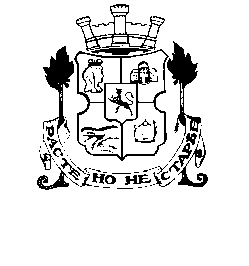               ГР. СОФИЯ, 1000, УЛ. „МОСКОВСКА” № 33На основание чл. 89 и чл. 91 от Кодекса на труда във връзка с чл. 213, ал. 1 и ал. 2 от Закона за предучилищното и училищното образование, заповед № СОА22-РД09-93/14.02.2022 г. на кмета на Столична община и в съответствие с утвърдените Правила за провеждане на конкурси за заемане на длъжността директор на общинска детска градина на територията на Столична общинаОБЯВЯВА  КОНКУРС1. За длъжността Директор на общинска детска градина - 8 (осем работни места) към дирекция „Образование”, направление „Култура, образование, спорт и младежки дейности”, както следва:ДГ № 151 „Леда Милева“, район „Оборище“ДГ № 153 „Света Троица“, район „Илинден“ДГ № 10 „Чебурашка“, район „Студентски“ДГ № 74 „“Дъга“, район „Подуяне“ДГ № 2 „Звънче“, район „Триадица“ДГ № 81 „Лилия“, район „Възраждане“ДГ № 194 „Милувка“, район „Възраждане“ДГ № 111 „Корабче“, район „Лозенец“2. Изисквания към кандидатите за заемане на длъжността „директор“:кандидатите да са български граждани;образование – висше;образователна степен – магистър;специалност от професионално направление „Педагогика” с присъдена професионална квалификация „детски учител”;професионален опит – не по-малко от 5 /пет/ години учителски стаж по смисъла на чл.213,   ал. 2 от ЗПУО и чл. 19, ал. 1 и ал. 2  от Наредбата за пенсиите и осигурителния стаж;да не са осъдени на лишаване от свобода с влязла в сила присъда за умишлено престъпление, независимо от реабилитацията;да не са лишени от право да упражняват професията си;да не страдат от заболявания и отклонения, които застрашават живота и здравето на децата, определени с Наредба № 4 за заболяванията и отклоненията, при които не може да се заема длъжност на педагогически специалист, издадена от министъра на здравеопазването, съгласувано с министъра на образованието и науката.да нямат наложено дисциплинарно наказание по чл. 188, т. 3 от Кодекса на труда, освен ако наказанието не е заличено и трудовото им правоотношение не е било прекратявано на основание чл. 328, ал. 1, т. 5, от Кодекса на труда в едногодишен срок преди подаване на документите за конкурса, освен ако уволнението не е отменено като незаконно по надлежния ред.добра компютърна грамотност3. Конкурсът да се проведе на три етапа:Първи етап – допускане до конкурс по документиВтори етап – писмен изпит – решаване на тест, съдържащ 25 /двадесет и пет/ въпроса;Трети етап – провеждане на интервю - събеседване;	Кратко описание на длъжността: Директорът прилага държавната политика в областта на предучилищното и училищното образование, ръководи и отговаря за цялостната дейност на институцията, планира, организира, контролира и отговаря за образователния процес, както и за придобиването на ключови компетентности от децата.Основна работна заплата за длъжността: не по-малко от 1535,00 лева.4. Необходими документи за кандидатстване:заявление за участие в конкурс /по образец - приложение №1/;документ за самоличност /за справка/;професионална автобиография;копия от документи за придобита образователно-квалификационна степен и допълнителна квалификация;копия от документи удостоверяващи продължителността на учителския стаж – трудова книжка, служебна книжка, осигурителна книжка;карта за предварителен медицински преглед във връзка с кандидатстването за заемане на длъжността директор на общинска детска градина;удостоверение, че лицето не се води на диспансерен учет за психично заболяване;декларация по чл. 215, ал. 1 от ЗПУО /по образец – приложение №2/други документи, удостоверяващи професионална квалификацияКандидатите могат да кандидатстват за длъжността „Директор” в повече от една общинска детска градина, но за всяка от тях трябва да подадат отделено заявление, в което изрично да е посочено наименованието на всяка общинска детска градина, за която кандидатстват и към кое заявление е прикрепен комплектът от документи.5. Срок и място за подаване на документи:документите за участие да се приемат в едномесечен срок от публикуване на обявата за конкурса в деловодството на Столична община, ул. „Московска“ № 33, партер, всеки работен ден от 07.30 часа до 19.30 часа. При подаване на документите кандидатите да получават длъжностната характеристика на основание чл. 91, ал. 3 от Кодекса на труда.списъците и всички съобщения, свързани с конкурса да бъдат обявени в сградата на Столична община, на информационното табло, както и на електронната страница на СО с адрес: www.sofia.bg             oбявата за конкурса да бъде публикувана в централен/местен печат и на електронната страница на Столична община. За информация: тел. 9377259 – Дирекция „Човешки ресурси” при Столична община.